Учебный план начального общего  образованияпо ФГОС.Пояснительная записка.Учебный план  разработан в соответствии со следующими нормативными документами:- Федеральный закон от 29 декабря 2012 г. N 273-ФЗ "Об образовании в Российской Федерации";- приказ Минобрнауки России от 6 октября 2009 года № 373 «Об утверждении и введении в действие федерального образовательного стандарта начального общего образования» (зарегистрирован в Минюсте России 22 декабря ., регистрационный номер 17785);приказ Минобрнауки России от 26 ноября 2010 года № 1241 «О внесении изменений в федеральный государственный образовательный стандарт начального общего образования, утверждённый приказом Министерства образования и науки Российской Федерации от 6 октября . №373»;приказ Минобрнауки России от 22 сентября 2011 года № 2357 «О внесении изменений в федеральный государственный образовательный стандарт начального общего образования, утверждённый приказом Министерства образования и науки Российской Федерации от 6 октября . №373»;-  приказ Минобрнауки России от 18.12.2012 г. № 1060 «О внесении изменений в федеральный государственный образовательный стандарт начального общего образования, утверждённый приказом Министерства образования и науки Российской Федерации от 6 октября . №373»;- приказ Минобрнауки России от 29.12.2014 г. № 1643 «О внесении изменений в федеральный государственный образовательный стандарт начального общего образования, утверждённый приказом Министерства образования и науки Российской Федерации от 6 октября . №373»;- приказ Министерства образования и науки РФ от 31 декабря 2015 г. N 1576 "О внесении изменений в федеральный государственный образовательный стандарт начального общего образования, утверждённый приказом Министерства образования и науки Российской Федерации от 06 октября 2009 г. N 373;СанПиН 2.4.2.2821-10 «Санитарно-эпидемиологические требования к условиям и организации обучения в общеобразовательных учреждениях», утв. Постановлением Главного государственного санитарного врача Российской Федерации от 29 декабря . №189, зарегистрированных в Минюсте РФ 3.03.2011 №19993 (далее - СанПиН 2.4.2.2821-10);Санитарно-эпидемиологические правила и нормативы СанПиН 2.4.1.3049-13
"Санитарно-эпидемиологические требования к устройству, содержанию и организации режима работы дошкольных образовательных организаций"
(утв. постановлением Главного государственного санитарного врача РФ
от 15 мая 2013 г. N 26)Письмо Минобрнауки Ульяновской области от 24.08.2015 года № 6088;- Федеральный государственный стандарт дошкольного образования (Приказ Минобрнауки России от 17 октября 2013 г. N 1155 г. Москва);- Примерная основная образовательная программа начального общего образования (одобрена решением федерального учебно-методического объединения по общему образованию (протокол от 8 апреля 2015 г. № 1/15);- Примерная основная образовательная программа дошкольного образования (одобрена решением федерального учебно-методического объединения по общему образованию (протокол от 20 мая 2015 г. № 2/15);- Федеральный закон от 03 августа 2018 г. N 317-ФЗ «О внесении изменений в статьи 11 и 14 Федерального закона "Об образовании в Российской Федерации"   Учебный план МОУ «Новодмитриевская НШ» фиксирует общий объем нагрузки, максимальный объем аудиторной нагрузки обучающихся, состав и структуру предметных областей, распределяет учебное время. Учебный план состоит из двух частей — обязательной части и части, формируемой участниками образовательных отношений.Начало учебного года - 1 сентября.  Продолжительность учебного года для первоклассников 33 недели с пятидневной рабочей неделей и 35-минутными уроками в 1 полугодии и 40-минутными во втором. Продолжительность учебного года для 2-4 классов 34 недели с пятидневной рабочей неделей и 40-минутными уроками. Продолжительность каникул в течение учебного года на первой ступени обучения составляет не менее 30 календарных дней, летом – не менее 8 недель. Для обучающихся в 1-ом классе – дополнительные недельные каникулы в феврале. Количество учебных занятий за 4 учебных года не может составлять менее 2904 часов и более 3345 часов. Учебный план состоит из двух частей: обязательной и части и формируемой
участниками образовательных отношений. Обязательная часть учебного плана определяетсостав обязательных учебных предметов для реализации Образовательной программы иучебное время, отводимое на их изучение по классам (годам) обучения. Каждый учебныйпредмет решает собственные задачи реализации содержания образования в соответствии стребованиями Стандарта.
Учебный предмет «Окружающий мир» (человек, природа, общество) изучается по 2
часа в неделю. Данный предмет является интегрированным. В его содержание
дополнительно введены развивающие модули и разделы социально-гуманитарной
направленности, а также элементы основ безопасности жизнедеятельности.
Из части, формируемой участниками образовательных отношений, по 1 часу во 2-3
классах выделяется на изучение учебного предмета «Русский язык» в целях обеспечениякаллиграфического письма, формирования устойчивой грамотности и орфографическойзоркости. В обязательную часть в 1-ом классе 1 час и в 4-ом классе 0,5 часа выделено наизучение учебного предмета «Родной язык», в 4-ом классе 0,5 часа на изучение учебногопредмета «Литературное чтение на родном языке».
В соответствии с пожеланиями родителей обучающихся 4 класса, выраженными в
заявлениях на имя директора школы, в рамках предметной области «Основы религиозных
культур и светской этики» выбран к изучению модуль «Основы светской этики».
Информатика реализуется в 3-4 классах интегрировано с уроками математики. В
целях предупреждения переутомления и сохранения оптимального уровня
работоспособности, согласно п.10.20 СанПиН 2.4.2.2821-10, организуются динамические
паузы.
В часть, формируемую участниками образовательных отношений, входит и внеурочная деятельность. В соответствии с требованиями ФГОС НОО внеурочная деятельность организуется по направлениям развития личности (духовно­нравственное, социальное, общеинтеллектуальное, общекультурное, спортивно­оздоровительное).Время, отведенное на внеурочную деятельность, не учитывается при определении максимально допустимой недельной нагрузки обучающихся.Образовательные программы, реализуемые в школе, носят общекультурный характер, являются общедоступными и общеприемлемыми для всех групп обучающихся, независимо от уровня их способностей.
Программы соответствуют стандартам по наличию образовательных областей, по минимальному количеству часов на изучение каждой из них, по учебной нагрузке учащихся. Обеспечивается единство основного образовательного ядра, преемственность в изучении основ всех наук.
Промежуточная аттестация обучающихся проводится в форме итогового
контроля в переводных классах, тематического контроля, проводимого как учителями, так и администрацией, административного контроля.
Промежуточная аттестация (итоговый контроль) в переводных классах может проводиться в следующих формах: итоговая контрольная работа в традиционной форме, форме теста, и других формах, итоговая комплексная  работа, работы, сходные по содержанию с КИМами для проведения независимой экспертизы; зачёты, защита проектов. В соответствии с требованиями ФГОС приоритетными в диагностике (контрольные работы и т.п.) становятся новые формы работы – метапредметные диагностические работы. Метапредметные диагностические работы составляются из компетентностных заданий, требующих от ученика не только познавательных, но и регулятивных и коммуникативных действий.
В соответствии с ФГОС в промежуточную аттестацию включена новая
диагностика результатов личностного развития. Она может проводиться в разных формах (диагностическая работа, результаты наблюдения и т.д.). Такая диагностика предполагает проявление учеником качеств своей личности: оценки поступков, обозначение своей жизненной позиции, культурного выбора, мотивов, личностных целей. Это сугубо личная сфера, поэтому правила личностной безопасности,
конфиденциальности требуют проводить такую диагностику только в виде
неперсонифицированных работ. Работы, выполняемые учениками, могут не
подписываться, и таблицы, где собираются эти данные, показывают результаты толькопо классу или школе в целом, а не по конкретному ученику.
Форма письменной контрольной работы дополняется новыми формами контроля результатов, как: заданным параметрам), саморефлексии конкретной деятельности),
результаты разнообразных внеучебных и внешкольных работ, достижений учеников.Учебный план дошкольного  образования по ФГОС.Пояснительная записка.              Учебный план разработан в соответствии: Приказом Министерства образования и науки Российской Федерации (Минобрнауки России) от 17 октября 2013 г. N 1155 г. Москва "Об утверждении федерального государственного образовательного стандарта дошкольного образования"Законом Российской Федерации от 29.12.2012. №273- ФЗ « Об образовании Российской Федерации»  СанПиН 2.4.1.3049-13 «Санитарно-эпидемиологические требования к устройству, содержанию и организации режима работы дошкольных образовательных организаций» утв. Постановлением Главного государственного санитарного врача РФ от 15 мая 2013 г. N 26.Примерной программой «От рождения до школы» под редакцией Н.Е.Веракса, В.В.Гербовой, Т.С.Комаровой,В учебном плане распределено количество занятий, дающее возможность использовать модульный подход, строить учебный план на принципах дифференциации и вариативности.Дошкольная группа одна- разновозрастная.          Социально-коммуникативное развитие направлено на усвоение норм и ценностей, принятых в обществе, включая моральные и нравственные ценности; развитие общения и взаимодействия ребёнка с взрослыми и сверстниками; становление самостоятельности, целенаправленности и саморегуляции собственных действий; развитие социального и эмоционального интеллекта, эмоциональной отзывчивости, сопереживания, формирование готовности к совместной деятельности со сверстниками, формирование уважительного отношения и чувства принадлежности к своей семье и к сообществу детей и взрослых в Организации; формирование позитивных установок к различным видам труда и творчества; формирование основ безопасного поведения в быту, социуме, природе.Познавательное развитие предполагает развитие интересов детей, любознательности и познавательной мотивации; формирование познавательных действий, становление сознания; развитие воображения и творческой активности; формирование первичных представлений о себе, других людях, объектах окружающего мира, о свойствах и отношениях объектов окружающего мира, (форме, цвете, размере, материале, звучании, ритме, темпе, количестве, числе, части и целом, пространстве и времени, движении и покое, причинах и следствиях и др.), о малой родине и Отечестве, представлений о социокультурных ценностях нашего народа, об отечественных традициях и праздниках, о планете Земля как общем доме людей, об особенностях её природы, многообразии стран и народов мира.Речевое развитие включает владение речью как средством общения и культуры; обогащение активного словаря; развитие связной, грамматически правильной диалогической и монологической речи; развитие речевого творчества; развитие звуковой и интонационной культуры речи, фонематического слуха; знакомство с книжной культурой, детской литературой, понимание на слух текстов различных жанров детской литературы; формирование звуковой аналитико-синтетической активности как предпосылки обучения грамоте.Художественно-эстетическое развитие предполагает развитие предпосылок ценностно-смыслового восприятия и понимания произведений искусства (словесного, музыкального, изобразительного), мира, природы; становление эстетического отношения к окружающему миру; формирование элементарных представлений о видах искусства; восприятие музыки, художественной литературы, фольклора; стимулирование сопереживания персонажам художественных произведений; реализацию самостоятельной творческой деятельности детей (изобразительной, конструктивно-модельной, музыкальной, и др.).Физическое развитие включает приобретение опыта в следующих видах деятельности детей: двигательной, в том числе связанной с выполнением упражнений, направленных на развитие таких физических качеств, как координация и гибкость; способствующих правильному формированию опорно-двигательной системы организма, развитию равновесия, координации движения, крупной и мелкой моторики обеих рук, а также с правильным, не наносящем ущерба организму, выполнением основных движений (ходьба, бег, мягкие прыжки, повороты в обе стороны), формирование начальных представлений о некоторых видах, спорта, овладение подвижными играми с правилами; становление целенаправленности и саморегуляции в двигательной сфере; становление ценностей здорового образа жизни, овладение его элементарными нормами и правилами (в питании, двигательном режиме, закаливании, при формировании полезных привычек и др.).Непосредственная образовательная деятельность разновозрастной группыУчебный план начального общего образования для обучающихся с ЗПР в 1 дополнительном классе (вариант 7.2) (далее ― учебный план).Пояснительная записка. Учебный план фиксирует общий объем нагрузки, максимальный объём аудиторной нагрузки обучающихся, состав и структуру обязательных предметных областей, распределяет учебное время, отводимое на их освоение в 1 дополнительном классе.В учебном плане представлены семь предметных областей и коррекционно-развивающая область. Содержание учебных предметов, входящих в состав каждой предметной области, обеспечивает целостное восприятие мира, с учетом особых образовательных потребностей и возможностей обучающихся с ЗПР. Коррекционно-развивающая область включена в структуру учебного плана с целью коррекции недостатков психофизического развития обучающихся.Учебный план в 1 дополнительном классе состоит из обязательной части, которая определяет состав учебных предметов обязательных предметных областей и учебное время, отводимое на их изучение.Обязательным компонентом учебного плана является внеурочная деятельность. В соответствии с требованиями ФГОС НОО обучающихся с ОВЗ внеурочная деятельность организуется по направлениям развития личности (духовно­нравственное, социальное, общеинтеллектуальное, общекультурное, спортивно­оздоровительное). Организация занятий по направлениям внеурочной деятельности является неотъемлемой частью образовательного процесса. Коррекционно-развивающая область, согласно требованиям Стандарта, является обязательной частью внеурочной деятельности и представлено фронтальными и индивидуальными коррекционно-развивающими занятиями (логопедическими и психокоррекционными) и ритмикой, направленными на коррекцию дефекта и формирование навыков адаптации личности в современных жизненных условиях. Время, отведённое на внеурочную деятельность, не учитывается при определении максимально допустимой недельной нагрузки обучающихся, но учитывается при определении объёмов финансирования, направляемых на реализацию АООП НОО. Распределение часов, предусмотренных на внеурочную деятельность, осуществляется следующим образом: недельная нагрузка ― 10 ч, из них 7 ч отводится на проведение коррекционных занятий.Продолжительность учебной недели в течение всех лет обучения – 5 дней. Пятидневная рабочая неделя устанавливается в целях сохранения и укрепления здоровья обучающихся. Обучение проходит в одну смену.Продолжительность учебного года в 1 дополнительном классе  — 33 недели. Продолжительность каникул в течение учебного года составляет не менее 30 календарных дней, летом — не менее 8 недель. Для обучающихся в 1 и 1 дополнительном1 классов устанавливаются в течение года дополнительные недельные каникулы. Продолжительность учебных занятий составляет 40 минут. При определении продолжительности занятий в  1 дополнительном классе используется «ступенчатый» режим обучения: в первом полугодии (в сентябре, октябре − по 3 урока в день по 35 минут каждый, в ноябре-декабре − по 4 урока по 35 минут каждый; январь-май − по 4 урока по 40 минут каждый);Предметные областиУчебные предметыКлассыКлассыКлассыКлассыПредметные областиУчебные предметы12234итогоОбязательная частьОбязательная частьКоличество часовКоличество часовКоличество часовКоличество часовКоличество часовКоличество часовРусский язык и литературное чтение Русский язык4444416Русский язык и литературное чтение Литературное чтение3444315Родной язык и литературное чтение на родном языкеРодной язык  0,5 0 0 0 0,5 1Родной язык и литературное чтение на родном языкеЛитературное чтение на родном языке 0,5 0 0 0 0,5 1Иностранные языкиИностранный язык-22226Математика и информатикаМатематика 4444416Обществознание и естествознание Окружающий мир222228Основы религиозных культур и светской этикиОсновы религиозных культур  и светской этики11ИскусствоМузыка111114ИскусствоИзобразительное искусство111114ТехнологияТехнология111114Физическая культураФизическая культура3333312Итого202222222286Часть, формируемая участниками образовательных отношенийЧасть, формируемая участниками образовательных отношенийРодной язык и литературное чтение на родном языкеРодной язык 11Русский язык и литературное чтение Русский язык 11113Максимально допустимая недельная нагрузкаМаксимально допустимая недельная нагрузка212323232390Образовательные областиБазовый вид деятельностиОбразовательные областиБазовый вид деятельностиразновозрастнаяПознавательное развитиеПознавательно- исследовательская4Социально- коммуникативноеИгровая, коммуникативная, самообслуживание, элементарный бытовой трудежедневноРечевое развитиеРечеваяРечевое развитие2Художественно- эстетическое развитиеИзобразительнаяХудожественно- эстетическое развитиеРисование2Художественно- эстетическое развитиеЛепка0,5Художественно- эстетическое развитиеАппликация0,5Художественно- эстетическое развитиеМузыка2Физическое развитиеДвигательная(физическая культура в помещении)2Физическое развитиеДвигательная (физическая культура на прогулке)1Итого:14ПонедельникВторникСредаЧетвергПятницаСтаршая и подготовительная группа Ребенок и окружающий мир (познание)МузыкаРисование (художественное творчество)Формирование элементарных математических представленийЛепка (художественное творчество)Художественная литература (чтение художественной литературы)ФизкультураРазвитие речи (коммуникация)МузыкаАппликация (художественное творчество)Конструирование и ручной трудФизкультураРебенок и окружающий мир (познание)Рисование (художественное творчество)ФизкультурнаяПредметные 
областиКлассы Учебные предметыПредметные 
областиКлассы Учебные предметы1аВсегоОбязательная частьОбязательная частьФилологияРусский язык44ФилологияЛитературное чтение22ФилологияРодной язык и литературное чтение33ФилологияИностранный язык--Математикаи информатикаМатематика44Обществознание и естествознаниеОкружающий мир22Основы религиозных культур и светской этикиОсновы религиозных культур и светской этикиИскусствоМузыка11ИскусствоИзобразительное искусство11ТехнологияТехнология11Физическая культураФизическая культура 33ИтогоИтого2121Часть, формируемая участниками образовательного процессаЧасть, формируемая участниками образовательного процесса--Максимально допустимая недельная нагрузка (при 5-дневной учебной неделе)Максимально допустимая недельная нагрузка (при 5-дневной учебной неделе)2121Внеурочная деятельность (включая коррекционно-развивающую область):Внеурочная деятельность (включая коррекционно-развивающую область):1010коррекционно-развивающая областькоррекционно-развивающая область77коррекционно-развивающие занятиякоррекционно-развивающие занятия66ритмикаритмика11направления внеурочной деятельностинаправления внеурочной деятельности33Всего к финансированиюВсего к финансированию3131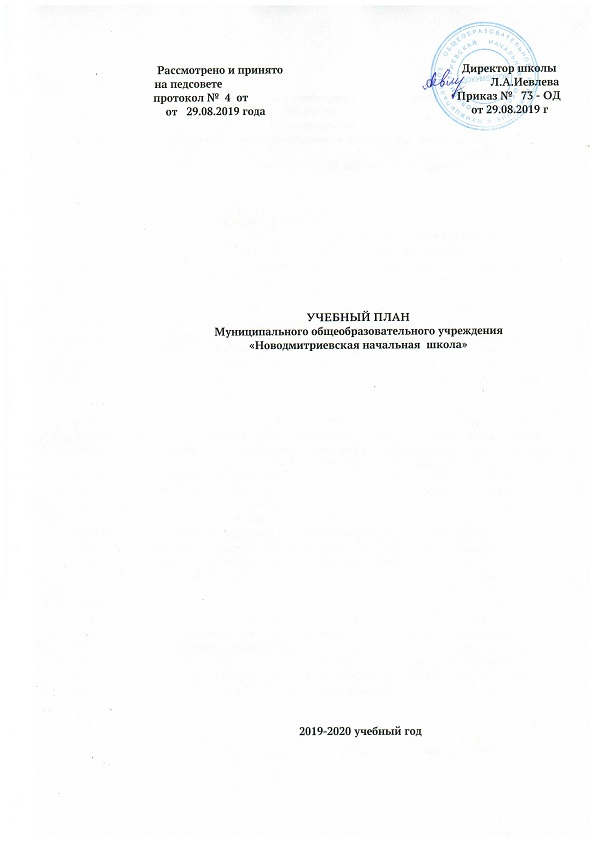 